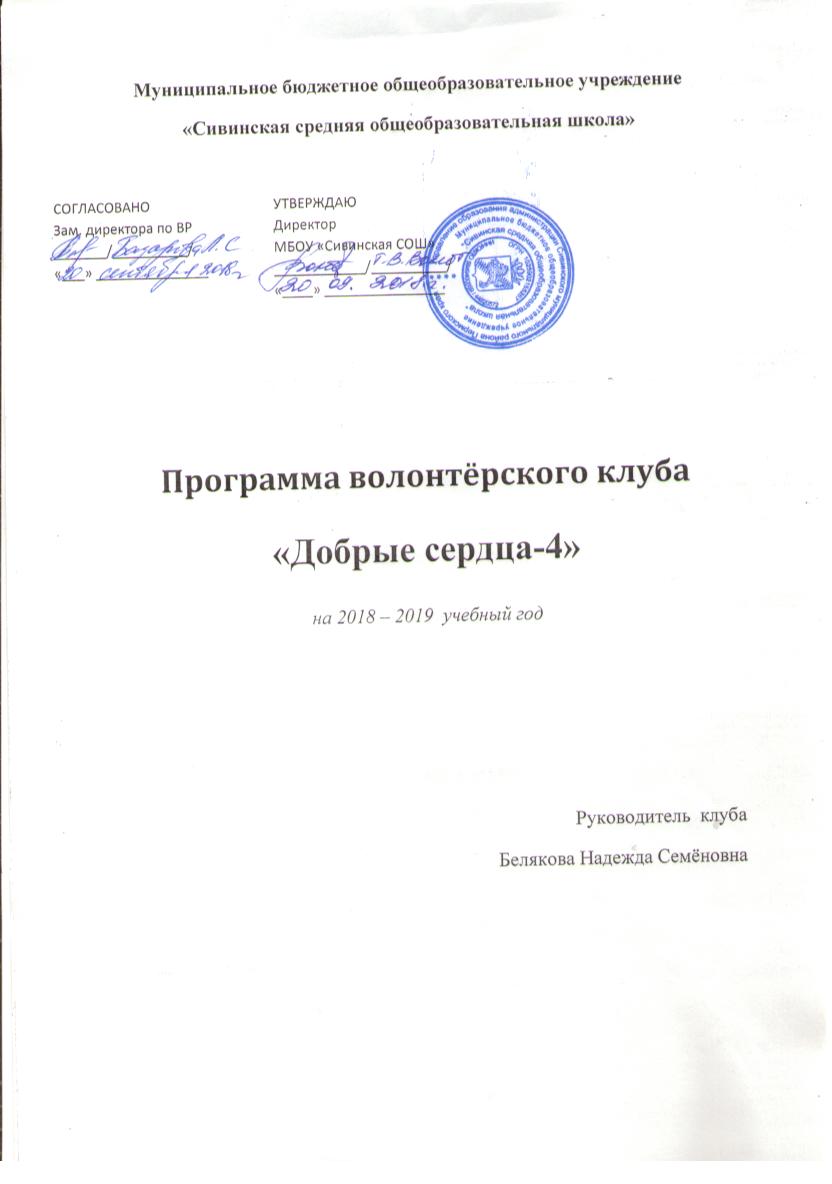 1.Пояснительная записка                                                                      Нравственный смысл жизни человека                                                                     состоит в служении добру, но это слу-                                                                        жение  должно быть добровольным, то                                                                              есть пройти через человеческое сознание.В.С.СоловьевСтремительные политические, социально-экономические изменения, происходящие сегодня в обществе, диктуют новые требования как к организации самого учебно-воспитательного процесса в средней школе, так и к содержанию образования. В Общенациональной программе развития воспитания детей в РФ важнейшими проблемами воспитания является размытость нравственных представлений и гражданских принципов детей и молодежи и асоциальное поведение подростков. Одной из задач гражданского и патриотического воспитания является формирование у детей активной жизненной и гражданской позиции, основанной на готовности к участию в общественно-политической жизни страны и государственной деятельности. Новые формы вовлечения подростков в социальную активность призвано способствовать формированию и совершенствованию политической и социальной компетентности подрастающего поколения.Волонтерские или добровольческие организации - это свободные союзы людей, объединенных каким-либо общим специальным интересом. Их деятельность связана, как правило, с благотворительностью, милосердиемИ одна из основных причин этого – добровольность и свобода выбора. Добровольно выбранная социально значимая деятельность неизмеримо выше для личности подростка навязанной извне. К тому же, формирование компетентности возможно только в единстве с ценностями человека, т.е. при глубокой личной заинтересованности человека в данном виде деятельности Волонтёрское движение, - одна из таких форм работы, поэтому программа внеурочной деятельности «Добрые сердца-4» является актуальной.  Главная цель клуба  «Добрые сердца » - внести вклад в физическое и духовно-нравственное оздоровление общества, сделать жизнь окружающих светлее и ярче.Цель программы:Развитие  волонтерского движения в школе, активация обучающихся на добровольческую деятельность.Членами волонтерского движения оказание позитивного влияния на сверстников при выборе ими жизненных ценностей.Формирование в детской и юношеской среде негативного отношения к употреблению психоактивных веществ, навыков социально-ответственного поведения, а также пропаганда здорового образа жизни.Внедрение новых форм организации занятости детей для развития их самостоятельной познавательной деятельности, профилактики вредных привычек, воспитания здорового образа жизни.Формирование позитивных установок учащихся на добровольческую деятельностьЗадачи:Показать преимущества здорового образа жизни на личном примере.Пропагандировать здоровый образ жизни (при помощи акций, тренинговых занятий,тематических выступлений, конкурсов и др.)Сформировать сплоченный деятельный коллектив волонтеров.Возродить идеи шефства  как средства распространения волонтерского движения.Предоставлять детям информации о здоровом образе жизни;Направления волонтерского движения1. Психолого-педагогическое направление - воздействие на самочувствие и поведение участников движения;2. Социально-бытовое - воздействие на материальные, моральные, семейные и другие интересы;3. Социокультурное - влияние на уровень культуры, организацию досуга;4. Трудовое - организация трудовой занятости,  профориентационная работа;5. Валеологическое - формирование здорового образа жизни;6. Социально-правовое - повышение уровня правовой культуры, защита прав человека;7. Профилактическое - предотвращение возникновения социально-запущенной молодёжи;8. Лидерское - формирование активной жизненной позиции, развитие инициативы, укрепление и развитие демократических норм жизни;9. Патриотическое - воспитание любви и уважения к Родине, обучение основам взаимопонимания, уважения к своей национальной и другим культурам;2. Общая характеристика курсаПрограмма внеурочной деятельности «Добрые сердца-4» преследует основную идею - воспитать поколение тех, кто способен помочь и понять, что важны не слова жалости, а отношения на равных и реальная помощь, основанная на уважении к человеку.Активная жизненная позиция волонтеров, умение взаимодействовать и включаться в проект, умение получать и передавать информацию - это то, чем должен обладать волонтер для успешной работы. По принципу "равный - равному" волонтеры будут передавать сверстникам информацию на днях профилактики, в выступлениях на сцене, на занятиях с элементами тренинга, в ролевых и интерактивных играх. Обучая других, будут обучаться сами. Сам волонтер обретет самоуважение, станет уверенным и привлекательным для окружающих. В дальнейшей жизни им проще будет общаться, взаимодействовать и включаться в любую деятельность, они будут уметь оказывать положительное влияние на людей, легко занимать лидерские позиции, проявлять в то же время толерантность и уважение к окружающим.В процессе деятельности волонтеры будут взаимодействовать с внешним миром:во-первых, взаимодействуя между собой в процессе деятельности, приобретают умения работать в команде, учатся разрешать конфликты, включаться в проект, несут ответственность (сама волонтерская деятельность (подготовка выступлений, проведение акций, игр, участие в конкурсах, проведение соц. опросов, анкетирования);во-вторых, передавая информацию вовне, своим сверстникам, по принципу "равный - равному", проводя Дни профилактики с тематическими информационными выходами в классы, профилактические занятия, профилактические сказки, театрализованные конкурсы, агитационные выступления, интерактивные игры, акции, оформление информационных листовок, тематического уголка.Направления работы:духовно-нравственное воспитание - проектная, просветительская деятельность;патриотическое и гражданское воспитание - шефство; благоустройство школы и села;здоровьесберегающее - пропаганда ЗОЖ;Все это будет способствовать формированию социальной компетентности и духовно-нравственному развитию обучающихся.Личностные, метапредметные и предметные результаты освоения курса*создание оптимальных условий для развития и отдыха детей;*активное, массовое участие в реализуемых целевых программах и проектах различного уровня;*формирование навыков коллективной и организаторской деятельности;*творческая самореализация, развитие индивидуальности каждого ребёнка в процессе самоопределения в системе внеурочной деятельности;*развитие ключевых компетенций (коммуникативной, этической, социальной, гражданской) школьников;*приобретение школьником социальных знаний (об общественных нормах, об устройстве общества, о социально одобряемых и не одобряемых формах поведения в обществе и т.п.);*получение школьником опыта самостоятельного социального действия;*сохранение имиджа школы как общественно-активной, развитие традиций школыПрограмма клуба"Добрые сердца-4" создана для учащихся 6 класса общеобразовательной школы, рассчитана на 25  занятий.  Работа клуба основана на теоретических и практических занятиях. Задания направлены на освоение теоретической базы волонтёрского движения, а также их практической реализации. Практические занятия проводится в форме бесед, игр, десантов.4. Содержание курсаВведение в курс «Добрые сердца-4» - 2 занятия.  Из истории волонтерского движения в мире и России. Обучающиеся узнают об истории волонтерского движения в России и за рубежом. Познакомятся с правами и обязанностями волонтеров. Разработают проект положения о волонтерском объединении, определят миссию волонтерского объединения, продумают направления работы и наметят план работы на год.Вредные привычки - 3 занятия. Беседа о вредных привычках. Подготовка устного журнала о вредных привычках. Анкетирование обучающихся по теме «Вредные привычки». Беседы о вреде алкоголя, табакокурения и наркомании.Здоровый образ жизни – 6 занятий. Обучающиеся изучат права ЗОЖ, оценят свой образ жизни в соответствии с ЗОЖ, проведут анкетирование и конкурс рисунков с обучающимися, для младших школьников организуют игры на переменах.Милосердие - души усердие – 14 занятий. Обучающиеся определяют круг людей, нуждающихся в заботе и внимании - это дети с ограниченными возможностями, дети из малообеспеченных семей, сироты, пожилые люди. Волонтёры оказывают им адресную помощь, на практике реализуют знания, полученные ими в период подготовки.Тематическое планирование Ожидаемые результаты: личностные, метапредметные и предметные результаты освоения курсаОсновной результат работы - формирование в ходе деятельности более ответственной, адаптированной, здоровой личности. *активное, массовое участие в реализуемых целевых программах и проектах различного уровня;*формирование навыков коллективной и организаторской деятельности;*творческая самореализация, развитие индивидуальности каждого ребёнка в процессе самоопределения в системе внеурочной деятельности;*развитие ключевых компетенций (коммуникативной, этической, социальной, гражданской) школьников;*приобретение школьником социальных знаний (об общественных нормах, об устройстве общества, о социально одобряемых и не одобряемых формах поведения в обществе и т.п.);*получение школьником опыта самостоятельного социального действия;*сохранение имиджа школы как общественно-активной, развитие традиций школыОпыт, который должен приобрести волонтер в процессе работы в волонтерскомотряде:1. Общие теоретические знания.Владение различными методами ведения профилактической работы среди своей целевой группы.2. Практические навыкиРабота в группе; работа с аудиторией и отдельным человеком; доступное изложение своих мыслей; творческий подход к своей работе.3. Личностное совершенствование.В процессе обучения и работы волонтер личностно развивается. У каждого есть возможности стать лучше. Достичь каких-то высот, разрешить какие-то поведенческие проблемы, мешающие общению с окружающими. У каждого волонтера есть возможность обрести навыки уверенного поведения; ответственного поведения;А так же есть возможность научиться  позитивному отношению к трудным ситуациям; быть честными перед собой и перед другими; сострадать, но не попадать в со - зависимые отношения.6.Описание учебно-методического и материально-технического обеспечения курсаМатериально-техническое обеспечение:Кабинет, компьютер, доступ к ИнтернетуСписок литературы:Моров А. В. Зарубежный опыт деятельности волонтеров неправительственных организаций по профилактике девиантного поведения подростков: Метод. пособие/ А.В Моров. -М.: Изд-во ИСПС РАО, 2005.-110с.Полехина Л.В. Волонтеры и волонтерское движение: Сборник реферативных материалов/Л. В. Полехина, В.А.Данович, М. А.Чернова.- Днепропетровск, 1999.-128с.Сборник методических материалов для проведения мероприятий по профилактике негативных явлений в молодежной среде. - Вологда, 2007.Интернет-ресурсы:"Библиотека волонтера" форум: .http://www.rak.by/cgi-bin/article.cgi?a=319http://pedportal.net/po-zadache/vneklassnaya-rabota/programma-vneurochnoy-deyatel-nostilaquo-my-ndash-volontery-raquo-5-klassy-756554№Тема занятияФормаОтветственныеКол-во часов,датаДата.Отметка о выполненной работеВведение в курс «Добрые сердца-4» - 2 занятияВведение в курс «Добрые сердца-4» - 2 занятияВведение в курс «Добрые сердца-4» - 2 занятияВведение в курс «Добрые сердца-4» - 2 занятияВведение в курс «Добрые сердца-4» - 2 занятияВведение в курс «Добрые сердца-4» - 2 занятия11. Вводное: история волонтёрстваНаправления работы ЛекцияТренингН.С.Белякова122.Положение о волонтёрском движении. План работыМозговой штурмН.С.Белякова1Вредные привычки - 3 занятияВредные привычки - 3 занятияВредные привычки - 3 занятияВредные привычки - 3 занятияВредные привычки - 3 занятияВредные привычки - 3 занятия3Мы начинаем: выбор видов деятельности1)Правила поведения для уч-ся 1-4 классов.2) ««Вредные привычки нас губят»»3) «Меняю сигарету на конфету»Тренинг. Групповая творческая работаСоздание презентации.Показ в начальной школеСоздание буклетовРаспространение среди  уч-ся школыАкцияН.С.БеляковаУч-ся122114Как сказать «Нет!» сигаретамТренингВыпуск газеты. Подбор материала. Н.С.Белякова15Поговорим о вредных привычкахАнкетирование6а1Здоровый образ жизни-6 занятийЗдоровый образ жизни-6 занятийЗдоровый образ жизни-6 занятийЗдоровый образ жизни-6 занятийЗдоровый образ жизни-6 занятийЗдоровый образ жизни-6 занятий6Перемена, переменкаТренингПодвижные игры с уч-ся 1-4 классов на переменахН.С.Белякова6а137«Послание к человечеству»Творческая играН.С.Белякова18Я выбираю здоровьеТренингИгра по станциямН.С.БеляковаУч-ся119«Мы и наше здоровье»К-с рисунковН.С.Белякова10В гостях у малышейИгры на свежем воздухеУч-ся211«Хороша ты, зимушка-зима»Поделки из снегаУч-ся1Милосердие-14 занятийМилосердие-14 занятийМилосердие-14 занятийМилосердие-14 занятийМилосердие-14 занятийМилосердие-14 занятий12«От всей души»ТренингАкция: встреча с пожилыми людьми, посильная помощь Н.С.БеляковаУч-ся1313Поздравление учителей-ветерановАкцияН.С.Белякова114КуклыРемонт кукол Уч-ся215Тимуровское движениеБеседаПомощьН.С.БеляковаУч-ся216Мы в библиотекеРемонт книгН.С.БеляковаУч-ся217«Зона заботы»Трудовая акция. Уборка у памятниковН.С.Белякова218«Спасибо деду за победу!»Акция: георгиевская ленточкаУч-ся119В гостях у малышейРепетицииКонцерты в Детских садахН.С.БеляковаУч-ся3220«Мой двор, моя улица»Трудовой десантУч-ся121Наш паркТрудовой десантН.С.Белякова122Ко дню секретаряТренинг Акция: с праздником!Н.С.Белякова120.0423Новогодняя игрушкаИзготовление новогодних игрушекН.С.БеляковаУч-ся124Творим добро своими рукамиАкция: помощь пожилым людям в уборке снега Уч-ся125«Волонтёрский вестник»Выпуск газетыН.С.БеляковаУч-ся112547